һигеҙенсе  март ауыл советы                                                       Совет сельского поселения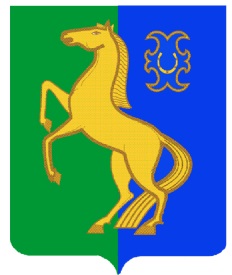    ауыл билəмəhе советы                                                         Восьмомартовский сельсоветмуниципаль районының                                                                  муниципального района      Йəрмəĸəй  районы                                                                         Ермекеевский районБашkортостан Республиĸаhы                                                         Республики БашкортостанРЕШЕНИЕ            №  164                                                                  от 23 января 2023 годаО внесении изменений в схему избирательных округов для проведения выборов депутатов Совета сельского поселения Восьмомартовский сельсовет муниципального района Ермекеевский район Республики БашкортостанВ соответствии со статьей 18 Федерального закона «Об основных гарантиях избирательных прав и права на участие в референдуме граждан Российской Федерации», статьей 15 Кодекса Республики Башкортостан о выборах,   пунктом 4 статьи 18 Устава сельского поселения Восьмомартовский сельсовет муниципального района Ермекеевский район Республики Башкортостан -Совет депутатов сельского поселения Восьмомартовский сельсовет муниципального района Ермекеевский район Республики Башкортостан решил:1. Утвердить схему избирательных округов для проведения выборов депутатов Совета сельского поселения Восьмомартовский сельсовет муниципального района Ермекеевский район Республики Башкортостан, изложив ее в следующей редакции (прилагается).2. Обнародовать утвержденную схему избирательных округов путем размещения на информационном стенде Администрации, расположенном по адресу: Республика Башкортостан, Ермекеевский район, с.им.8 Марта, ул.Школьная, д.9, и на официальном сайте Администрации сельского поселения Восьмомартовский сельсовет муниципального района Ермекеевский район Республики Башкортостан не позднее 27 января 2023 года.3. Направить настоящее решение в территориальную избирательную комиссию муниципального района Ермекеевский район Республики Башкортостан.Глава сельского поселения                                                     А.З.ЛатыповаПриложение  к решению Совета сельского поселения Восьмомартовский сельсоветмуниципального района Ермекеевскийрайон Республики Башкортостанот 23 января 2023 года № 164Схемаизбирательных округов для проведения выборов депутатов Совета сельского поселения Восьмомартовский сельсовет муниципального района Ермекеевский район Республики Башкортостан Округ № 1с. имени 8 Марта:ул. Парковаяул. Мираул. Грачева от дома № 1 до дома №11ул. Грачева от дома № 2 до дома №12ул.Огороднаяул.МолодежнаяВсего избирателей: -                       91Округ № 2с. имени 8 Марта:ул. Комсомольскаяс. Знаменкаул.Строительная дом № 10Всего избирателей: -                          97Округ № 3с. имени 8 Марта:ул. Грачева от дома № 13 до дома № 33ул. Грачева от дома № 14 до дома № 44ул. Подгорнаяул.Строительная дом № 14ул.Школьная дом № 3Всего избирателей: -                         92Округ № 4с. имени 8 Марта:ул. Советскаяул. Строительная дом № 2, 4,6Всего избирателей: -                            94Округ № 5с. имени 8 Марта:ул. Строительная, дома №№ ,8,12ул. Школьная дом № № 3,5, 7Всего избирателей: -                             91Округ № 6с. Новошахово:ул. Садовая от дома № 1 до дома № 67ул. Садовая от дома № 2 до дома № 64ул. Нагорная от дома № 1 до дома № 5ул. Нагорная от дома № 2 до дома № 6Всего избирателей: -                             81Округ № 7с. Новошахово:ул. Садовая от дома № 66 до дома № 116д.Талды-Булак:ул. Железнодорожная от дома № 1 до дома № 29ул. Железнодорожная от дома № 2 до дома № 28ул. Вокзальная, д. 13.Всего избирателей: -                             81Всего избирателей на территории сельсовета - 627